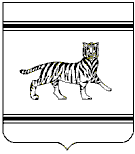 Муниципальное образование «Бабстовское сельское поселение»Ленинского муниципального районаЕврейской автономной области АДМИНИСТРАЦИЯ СЕЛЬСКОГО ПОСЕЛЕНИЯРАСПОРЯЖЕНИЕ09.03.2022										     № 08-Рс. БабстовоО проведении весенней санитарной очистки населенных пунктов Бабстовского сельского поселения	На основании Устава муниципального образования «Бабстовское сельское поселение», в целях улучшения санитарного состояния населенных пунктов и недопущения возникновения острых кишечных и природно-очаговых инфекций среди населения, проживающего на территории Бабстовского сельского поселения:Провести санитарную очистку населенных пунктов, предприятий, общественного питания, торговли, независимо от форм собственности и ведомственной принадлежности, территорий муниципальных образовательных учреждений и дошкольных учреждений, мест общественного пользования.Ликвидировать неорганизованные свалки на территории жилой застройки, обочинах дорог, на окраинах улиц.Организовать эффективную работу населения по очистке, содержанию и благоустройству территорий частных подворий.Организовать благоустройство мест хранения твердых бытовых отходов, запретив их сжигание на территории населенных пунктов.Руководителям предприятий и организаций, расположенных на территории муниципального образования «Бабстовское сельское поселение», независимо от форм собственности и ведомственной принадлежности в период с 20.03.2022 года по 30.04.2022 года обеспечить проведение санитарной очистки и благоустройство подведомственных территорий. Муниципальному унитарному предприятию «Тепловодснаб»:6.1.  Организовать, по окончанию отопительного сезона, проведение очистки территорий, прилегающих к котельным от накопления шлака и золы; 6.2. Обеспечить организацию эффективной работы жилищно-эксплуатационных участков по очистке подвалов жилых и общественных зданий, придомовых территорий благоустроенных домов (по согласованию).6.3. Обеспечить организацию эффективной работы по очистке мест расположения источников питьевого водоснабжения, питающих водопроводы (по согласованию).Всем предприятиям и организациям, расположенным на территории муниципального образования «Бабстовское сельское поселение», независимо от форм собственности и ведомственной принадлежности, категорически запретить сжигание твердых бытовых отходов, уличного смета на территории жилой застройки.Утвердить Состав комиссии по исполнению мероприятий по санитарной очистки населенных пунктов Бабстовского сельского поселения согласно Приложению 1.Утвердить график общественных субботников в селах Бабстовского сельского поселения согласно Приложению 2.Контроль за исполнением настоящего распоряжения возложить на заместителя главы администрации Бабстовского сельского поселения Кочергина Ю.Н.Настоящее распоряжение опубликовать в «Информационном бюллетене» Бабстовского сельского поселения.Настоящее распоряжение вступает в силу со дня его подписания.Глава администрациисельского поселения                                              	         В.В. ФарафонтовПриложение 1к распоряжению администрациисельского поселения от 09.03.2022 № 08СОСТАВкомиссии по исполнению мероприятий по санитарной очистки населенных пунктов Бабстовского сельского поселенияКочергин Ю.Н. 	 	– заместитель главы администрации Бабстовского сельского   поселения, председатель комиссии;Суняйкина Л.А.        	– старший специалист 1 разряда администрации Бабстовского сельского поселения, заместитель председателя комиссии;Члены комиссии:Лукьянчук В.П 	– депутат Собрания депутатов Бабстовского сельского поселения (по согласованию);Капарулина Д.Н.  	– депутат Собрания депутатов Бабстовского сельского поселения (по согласованию);Пяткова В.А.  	– старший специалист 1 разряда администрации Бабстовского сельского поселения.Приложение 2к распоряжению администрациисельского поселения от 09.03.2022 № 08График проведения общественных субботниковв селах Бабстовского сельского поселения№ п/пНаселенный пунктдатаответственные1.село Целинное22.04.2022Кочергин Ю.Н. зам. главы администрации сельского поселения,Мошкина Н.Л. староста села (по согласованию)2.село Октябрьское23.04.2022Кочергин Ю.Н. зам. главы администрации сельского поселения,Мазанова С.В. староста села (по согласованию)3.село Горное24.04.2022Кочергин Ю.Н. зам. главы администрации сельского поселения,Кипрушкина Л.В. староста села (по согласованию)4.село Бабстово25.04.2022Кочергин Ю.Н. зам. главы администрации сельского поселения